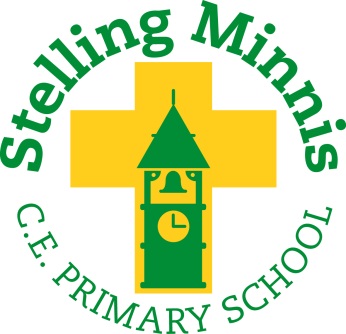 Stelling Minnis CE Primary SchoolEquality and Diversity PolicyStelling Minnis Church of England Primary School is committed to offering a primary education of the highest quality to each child. The school deliberately sets out to create the right environment for all pupils, to allow them to develop in the way and at the pace appropriate to them. As a controlled Church of England School, we provide a secure, happy and stimulating learning environment where Christian faith leads our way. We aim to foster a true and lifelong desire to learn by presenting children with a wide and challenging curriculum set firmly within the guiding principles of Christian values, which we teach and model through all aspects of school life.  Our specific Christian values are Love, Respect and Perseverance.Ratified 19.7.22Review July 2026Link Governor – Chair of GovernorsSTELLING MINNIS CE PRIMARYEquality and Diversity PolicyIntroduction Stelling Minnis CE Primary School is an inclusive school where we focus on the well-being and progress of every child and where all members of our community are of equal worth.We believe that the Equality Act provides a framework to support our commitment to valuing diversity, tackling discrimination, promoting equality and fostering good relationships between people. It also ensures that we continue to tackle issues of disadvantage and underachievement of different groups.We recognise that these duties reflect international human rights standards as expressed in the UN Convention on the Rights of the Child, the UN Convention on the Rights of People with Disabilities, and the Human Rights Act 1998.Our approach to equality is based on the following 7 key principles 1.       All learners are of equal value.Whether or not they are disabled, whatever their ethnicity, culture, national origin or national status, whatever their gender and gender identity, whatever their religious or non-religious affiliation or faith background and whatever their sexual orientation.2.       We recognise, respect and value difference and understand that diversity is a strength.We take account of differences and strive to remove barriers and disadvantages which people may face, in relation to disability, ethnicity, gender, religion, belief or faith and sexual orientation. We believe that diversity is a strength, which should be respected and celebrated by all those who learn, teach and visit here. 3.       We foster positive attitudes and relationships. We actively promote positive attitudes and mutual respect between groups and communities different from each other.4.       We foster a shared sense of cohesion and belonging. We want all members of our school community to feel a sense of belonging within the school and wider community and to feel that they are respected and able to participate fully in school life.5.       We observe good equalities practice for our staff.We ensure that policies and procedures benefit all employees and potential employees in all aspects of their work, including in recruitment and promotion, and in continuing professional development6.       We have the highest expectations of all our children. We expect that all pupils can make good progress and achieve to their highest potential.7.       We work to raise standards for all pupils, but especially for the most vulnerable.We believe that improving the quality of education for the most vulnerable groups of pupils raises standards across the whole school.Purpose of the policy The Equality Act 2010 was introduced to ensure protection from discrimination, harassment and victimisation on the grounds of specific characteristics (referred to as protected characteristics). This means that schools cannot discriminate against pupils or treat them less favourably because of their sex (gender), race, disability, religion or belief, gender reassignment, sexual orientation or pregnancy or maternity.Age and marriage and civil partnership are also “protected characteristics” but are not part of the school provisions related to pupils.The Act requires all public organisations, including schools to comply with the Public Sector Equality Duty and two specific duties: The Public Sector Equality Duty or “general duty”.This requires all public organisations, including schools toEliminate unlawful discrimination, harassment and victimisationAdvance equality of opportunity between different groupsFoster good relations between different groupsTwo “specific duties” This requires all public organisations, including schools to1. Publish information to show compliance with the Equality Duty.2. Publish Equality objectives at least every 4 years which are specific and measurable.This policy describes how the school is meeting these statutory duties and is in line with national guidance. It includes information about how the school is complying with the Public Sector Equality Duty and also provides guidance to staff and outside visitors about our approach to promoting equality.Development of the policy When developing the policy we took account of the DfE guidance on the Equality Act 2010 and also the Ofsted inspection framework, which places a strong focus on improving the learning and progress of different groups and on closing gaps in standards.We note that OFSTED has a statutory duty to report on the outcomes and provision for pupils who are disabled and those who have special educational needs.Links to other policies and documentationAlthough this policy is the key document for information about our approach to equalities in line with the Public Sector Equality Duty, we ensure that information about our responsibilities under the Equality Act are also included in our school Equality Scheme and Action Plan, the school prospectus, school web site and newsletters.There are also references in the behaviour, admissions, SEN and anti-bullying policies as well as minutes of meetings involving governors, the whole staff, and the senior leadership team.The Equality Act also applies to schools in their role as employers.What we are doing to eliminate discrimination, harassment and victimisation We take account of equality issues in relation to admissions and exclusions; the way we provide education for our pupils and the way we provide access for pupils to facilities and services.We are aware of the Reasonable Adjustment duty for disabled pupils – designed to enhance access and participation to the level of non-disabled pupils and stop disabled children being placed at a disadvantage compared to their non-disabled peers.The Headteacher ensures that all appointment panels give due regard to this policy so that no one is discriminated against when it comes to employment, promotion or training opportunities.We ensure that those who are affected by a policy or activity are consulted and involved in the design of new policies, and in the review of existing ones.We take seriously the need to consider the equality implications when we develop, adapt and review any policy or procedure and whenever we make significant decisions about the day today life of the school. We make a record of each specific equality consideration and this is available for review if required.We actively promote equality and diversity though the curriculum and by creating an environment which champions respect for all.Our admissions arrangements are fair and transparent, and we do not discriminate against pupils by treating them less favourably on the grounds of their sex, race, disability, religion or belief, sexual orientation or gender reassignmentBehaviour, Exclusions and Attendance The school Policy on Behaviour takes full account of the new duties under the Equality Act. We make reasonable, appropriate and flexible adjustment for pupils with a disability. We closely monitor data on exclusions and absence from school for evidence of over-representation of different groups and take action promptly to address concerns – see Equality Scheme and Action Plan.Addressing prejudice and prejudice based bullying The school challenges all forms of prejudice and prejudice-based bullying, which stand in the way of fulfilling our commitment to inclusion and equality:- prejudices around disability and special educational needs- prejudices around race, religion or belief, for example anti-Semitism and Islamophobia, Travellers, migrants, refugees and people seeking asylum- prejudices around gender and sexual orientation, including homophobic and transphobic attitudesWe keep a record of different prejudice-related incidents and provide a report to the governors about the numbers, types and seriousness of prejudice-related incidents at our school and how we dealt with them. We review this data regularly and take action to reduce incidentsWhat we are doing to advance equality of opportunity between different groups We know the needs of our school population very well and collect and analyse data in order to inform our planning and identify targets to achieve improvements.We have procedures, working in partnership with parents and carers, to identify children who have a disability through our pupil admissions meetings.We collect data and monitor progress and outcomes of different groups of pupils and use this data to support school improvement. We take action to close any gaps, for example, for those making slow progress in acquiring age-appropriate literacy and number skills.We collect, analyse and publish data:on the school population by gender and ethnicity;on the % of pupils identified as having a special educational need and/or disability and by their principal need or disability;by year group – in terms of ethnicity, gender and proficiency in English;on inequalities of outcome and participation, related to ethnicity, gender and disability and proficiency in EnglishWe also collect, analyse and use data in relation to attendance and exclusions of different groupsWe are aware that the legislation relates mainly to current but also to future pupils – we will for example, be sufficiently prepared if a Visually Impaired, Hearing impaired or Gypsy Roma Traveller pupil joins our school.We avoid language that runs the risk of placing a ceiling on any pupils’ achievement or that seeks to define their potential as learners, such as” less able”.We use a range of teaching strategies that ensures we meet the needs of all pupilsWe provide support to pupils at risk of underachievingWe are alert and proactive about the potentially damaging impact of negative language in matters such as race, gender, disability and sexuality.In addition to avoiding or minimising possible negative impacts of our policies, we take opportunities to maximise positive impacts by reducing and removing inequalities and barriers that may already exist between, for example:disabled and non-disabled peoplepeople of different ethnic, cultural and religious backgroundsgirls and boysWe ensure equality of access for all pupils to a broad and balanced curriculum, removing barriers to participation where necessary.We are also implementing an Accessibility Plan designed to increase the extent to which pupils with disability can participate in the curriculum; improve the physical environment and improve the availability of accessible information to disabled pupils.Positive Action We will take positive and proportionate action to address the disadvantage faced by particular groups of pupils with particular protected characteristics, such as targeted support. What we are doing to foster good relations We prepare our pupils for life in a diverse society and ensure that there are activities across the curriculum that promotes the spiritual, moral, social and cultural development of our pupils.We teach about difference and diversity and the impact of stereotyping, prejudice and discrimination through PSHE and citizenship and across the curriculum.We use materials and resources that reflect the diversity of the school, population and local community in terms of race, gender, sexual identity and disability, avoiding stereotyping.We promote a whole school ethos and values that challenge prejudice based discriminatory language, attitudes and behaviour.We provide opportunities for pupils to appreciate their own culture and celebrate the diversity of other cultures.We include the contribution of different cultures to world history and that promote positive images of peopleWe provide opportunities for pupils to listen to a range of opinions and empathise with different experiencesWe promote positive messages about equality and diversity through displays, assemblies, visitors, whole school events.Other ways we address equality issues We maintain records of all training relating to EqualitiesWe keep minutes of meetings where equality issues are discussedWe have a rolling programme for reviewing all of our school policies in relation to equalities and their impact on the progress, safety and well being of our pupils.The implications for equalities of new policies and practices are considered before they are introducedIn order to ensure that the work we are doing on equalities meets the needs of the whole school community we:review relevant feedback from the annual parent questionnaire, parents’ evening, parent-school forum and/or focus meetings or governors’ parent-consultation meetingsecure and analyse responses from staff surveys, staff meetings and training eventsreview feedback and responses from the children and groups of children, from the school council, PSHE lessons, whole school surveys on children’s attitudes to self and schoolanalyse issues raised in Annual Reviews or reviews of progress on Provision Maps, mentoring and support;ensure that we secure responses and feedback at Governing Body meetings and from the governing body’s monitoring pairs. Roles and Responsibilities We expect all members of the school community and visitors to support our commitment to promoting equalities and meeting the requirements of the Equality Act.Governing body The governing body is responsible for ensuring that the school complies with legislation, and that this policy and its related procedures and action plans are implemented.Every governing body committee keeps aspects of the school’s commitment to the Equality Duty under review, for example, in terms of standards, curriculum, admissions, exclusions, personnel issues and the school environment. Governors annually review the Equality and Diversity Policy and evaluate the success of the school’s Equalities Work taking account of quantitative evidence (e.g. data) and qualitative evidence (e.g. surveys)Headteacher and Leadership team The Headteacher is responsible for implementing the policy; for ensuring that all staff are aware of their responsibilities and are given appropriate training and support; and for taking appropriate action in any cases of unlawful discrimination. Teaching and Support Staff All teaching and support staff will:o promote an inclusive and collaborative ethos in their classroomo challenge prejudice and discriminationo deal fairly and professionally with any prejudice-related incidents that may occuro plan and deliver a curriculum and lessons that reflect the school’s principles, for example, in providing materials that give positive images in terms of race, gender and disabilityo maintain the highest expectations of success for all pupilso support different groups of pupils in their class through differentiated planning and teaching, especially those who may (sometimes temporarily) find aspects of academic learning difficulto keep up-to-date with equalities legislation relevant to their work.We will provide training and guidance on Equalities for all staff new to the school as part of the induction procedure.Visitors All visitors to the school, including parents and carers are expected to support our commitment to equalities and comply with the duties set out in this policy.Key contacts Lead governors: Chair of Governors Equal Opportunities for staff This section deals with aspects of equal opportunities relating to staff. We are committed to the implementation of equal opportunities principles and the monitoring and active promotion of equality in all aspects of staffing and employment.All staff appointments and promotions are made on the basis of merit and ability and in compliance with the law.We are also concerned to ensure wherever possible that the staffing of the school reflects the diversity of our community.As an employer we strive to ensure that we eliminate discrimination and harassment in our employment practice and actively promote equality across all groups within our workforce.We respect the religious beliefs and practice of all staff, pupils and parents, and comply with reasonable requests relating to religious observance and practice.We ensure that all staff, including support and administrative staff, receive appropriate training and opportunities for professional development, both as individuals and as groups or teams.Monitoring and Reviewing the policy We review the information about equalities in the policy annually and make adjustments as appropriate. Our review involves pupils, staff, governors and parents and carers.Disseminating the policy This Equality Policy is available:on the school websiteas paper copies in the school officeWe ensure that the whole school community knows about the policy, objectives and data through assemblies, staff meetings and other communications.We publish on the school’s website copies of relevant policies and guidance, including those on behaviour, anti-bullying and SEND.